Animal Farm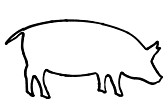 Propaganda ProjectAll Projects Should:Approach content from the pigs' perspective (your goal should beto use whatever medium you decide to convincethe other animals on the farm to believe what you're saying)Be accompanied with a 1-2 page explanation ofwhy you chose the option you did as well as	what you hope to convince your		audience of through use 			of your project